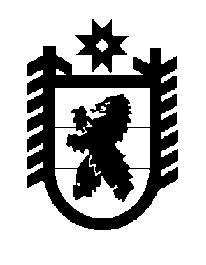 Российская Федерация Республика Карелия    ПРАВИТЕЛЬСТВО РЕСПУБЛИКИ КАРЕЛИЯПОСТАНОВЛЕНИЕот  18 января 2018 года № 10-Пг. Петрозаводск О внесении изменений в постановление Правительства 
Республики Карелия от 23 января 2017 года № 25-ППравительство Республики Карелия п о с т а н о в л я е т:Внести в постановление Правительства Республики Карелия 
от 23 января 2017 года № 25-П «О Порядке предоставления из бюджета Республики Карелия дотаций на поддержку мер по обеспечению сбалансированности бюджетов муниципальных образований» (Собрание законодательства Республики Карелия, 2017, № 1, ст. 66; Официальный интернет-портал правовой информации (www.pravo.gov.ru), 6 июля 
2017 года, № 1000201707060007) следующие изменения:1) в преамбуле слова «, частью 5 статьи 9 Закона Республики Карелия от 21 декабря  2016 года № 2083-ЗРК «О бюджете Республики Карелия на 2017 год и на плановый период 2018 и 2019 годов» исключить;2) в Порядке предоставления из бюджета Республики Карелия дотаций на поддержку мер по обеспечению сбалансированности бюджетов муниципальных образований, утвержденном указанным постановлением:подпункт 2 пункта 2 изложить в следующей редакции:«2)  последствия невыполнения органом местного самоуправления обязательств, установленных в подпункте 1 настоящего пункта, предусматривающие сокращение размера дотации бюджету соответствующего муниципального района (городского округа) в очередном финансовом году в объеме 5 процентов расчетного размера дотации на очередной финансовый год, но не более 5 процентов налоговых и неналоговых доходов бюджета муниципального района (городского округа) по данным годового отчета об исполнении бюджета муниципального района (городского округа) за отчетный год.»;дополнить пунктом 6 следующего содержания:«6. В случае сокращения размера дотации бюджету муниципального района (городского округа) в соответствии с подпунктом 2 пункта 2 настоящего постановления высвобождающиеся средства в срок до 1 ноября текущего года перераспределяются между  бюджетами муниципальных районов (городских округов), органами местного самоуправления которых выполнены обязательства, установленные подпунктом 1 пункта 2 настоящего постановления (далее – установленные обязательства), 
по следующей формуле:Ддопi = SUM Рi х (Дij / SUM Дij),где:Ддопi – размер дотации бюджету i-го муниципального района (городского округа), органом местного самоуправления которого выполнены установленные обязательства;Рi – размер дотации бюджету i-го муниципального района (городского округа), органом местного самоуправления которого не выполнены установленные обязательства, определенный в соответствии с подпунктом 2 пункта 2 настоящего постановления.При расчете  SUM Дij учитывается  размер дотаций бюджетам муниципальных районов (городских округов), органами местного самоуправления которых выполнены установленные обязательства.».          Глава Республики Карелия 		                    			А.О. Парфенчиков